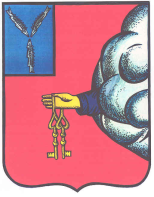 АДМИНИСТРАЦИЯ ПЕТРОВСКОГО МУНИЦИПАЛЬНОГОРАЙОНА САРАТОВСКОЙ ОБЛАСТИУПРАВЛЕНИЕ  ОБРАЗОВАНИЯ АДМИНИСТРАЦИИ ПЕТРОВСКОГО МУНИЦИПАЛЬНОГО РАЙОНА САРАТОВСКОЙ ОБЛАСТИ(УПРАВЛЕНИЕ ОБРАЗОВАНИЯ)ПРИКАЗ21.11.2022 г.								                                           №314 -ОДг. Петровск, Саратовской областиО проведении региональныхпроверочных работ по математикедля обучающихся 9  классовобразовательных организацийПетровского муниципального районав 2022/2023 учебном годуВ соответствии с дорожной картой по организации и проведению государственной итоговой аттестации по образовательным программам основного общего и среднего общего образования на территории Саратовской области в 2022/2023 учебном году, утверждённой приказом министерства образования Саратовской области от 31 августа 2022 года № 1406 «Об организации подготовки и проведении государственной итоговой аттестации по образовательным программам основного общего и среднего общего образования на территории Саратовской области в 2022/2023 учебном году»,    приказа министерства образования Саратовской области от 24.11.2022 №1852 «Об организации и проведении региональных проверочных работ по математике для обучающихся  9 классов образовательных организаций Саратовской области в 2022/2023 учебном году», с целью определения уровня готовности обучающихся к государственной итоговой аттестации по образовательным программам основного общего образования по учебному предмету «Математика»ПРИКАЗЫВАЮ:1.Провести региональные проверочные работы по математике для обучающихся 9 классов образовательных организаций Петровского муниципального района в 2022/2023 учебном году в два этапа: I этап – 23 ноября 2022 года; II этап – 22 марта 2023года.2. Назначить муниципальным координатором организации и проведения региональных проверочных работ по математике в 9 классах образовательных организаций Петровского района Архипову Светлану Александровну, методиста МКУ «Методико-правовой центр».3.	Сформировать состав общественных наблюдателей для осуществления наблюдения за процедурой проведения региональных проверочных работ по математике в 9 классах образовательных организаций Петровского муниципального района (Приложение №1).4.	Руководителям образовательных организаций: 4.1. назначить школьных координаторов, ответственных за проведение региональных проверочных работ по математике в 9 классах в образовательных организациях Петровского муниципального района;	4.2. обеспечить исполнение Порядка проведения региональных проверочных работ по математике для 9 классов образовательных организаций Петровского муниципального района, дорожной карты по организации  и проведению региональных проверочных работ по математике  для обучающихся 9 классов;4.3.	создать условия для проведения региональных проверочных работ по математике для обучающихся  9 классов образовательных организаций Петровского муниципального района;4.4. при проведении РПР обеспечить организацию видеонаблюдения в  аудиториях и Штабе в режиме офлайн;4.5.	 скорректировать учебный процесс, обеспечив занятость всех обучающихся, не участвующих в проведении региональных проверочных работ по математике для обучающихся 9 классов.5. Обеспечить информационно-технологическое сопровождение проведения региональных проверочных работ по математике в 9 классах образовательных организаций Петровского муниципального района.6. Принять меры, направленные на повышение качества образования по математике, с учётом результатов региональных проверочных работ по математике для обучающихся 9 классов образовательных организаций Петровского муниципального района.7. Контроль за исполнением настоящего приказа оставляю за собой.Начальник  управления образования                                        Н.К. УхановаПриложение №1 к приказу № 314-ОД от 21.11.2022 года  №ФИО Общественного наблюдателяМесто работыДолжностьМесто проведения РПРХрамова Евгения АлексеенабезработнаядомохозяйккаМБОУ ООШ № 5Долгов Александр ПавловичпенсионерпенсионерМБОУ ООШ № 5Фадеева Мария Геннадьевна домохозяйка-МБОУ «СОШ № 2 г.Петровска» Самадова Парвина Рахматбоевнадомохозяйка-МОУ «СОШ с. Озерки»Ворм Юлия ВладимировнаИП ВормДиректорМБОУ «СОШ № 8 г. Петровск»Кахцрикян Наталья Александровна-ДомохозяйкаГБОУ СО «Санаторная школа-интернат»Кабанкова Наталья ЯковлевнаМУК ЦБС Петровского районабиблиотекарьМБОУ «СОШ с. Кожевино»Керимова Асия МунировнаСиненьское МОДелопроизводительМБОУ ООШ с.Т.ПакаевкаКиреева Надежда ВасильевнаИП КФХ Киреев П.Н.учетчикМБОУ СОШ с. ТаволожкаВолкова Елизавета МарксовнаДомохозяйка-МОУ «СОШ № 1 г. Петровска»Серебрякова Светлана НиколаевнаДомохозяйка-МБОУ ООШ п.ТракторныйФилиппова Маргарита ПетровнаФилиал МУК «ЦКС Петровского района» СДКМетодистМОУ ООШ с.АсмётовкаСавина Юлия ДмитриевнаДомохозяйкаМОУ СОШ № 3